QUESTIONNAIRE DE QUALIFICATION DES DOSSIERS DE NOS ADHERENTS Concerne uniquement les VICTIMES DE LA POSE DU LINKY DANS LE VARAfin de nous permettre de préparer la procédure, nous vous serions reconnaissants de bien vouloir procéder à cette première opération qui doit permettre à l’équipe de juristes d’évaluer les stratégies à utiliser dans cette procédure à venir, ainsi que le tribunal à saisir en priorité. Une fois celui-ci rempli, en majuscules, et les copies des documents faites, adressez le tout en deux exemplaires par COURRIER UNIQUEMENT au siège de l’association qui se chargera de les envoyer auprès des professionnels concernés.Notre adresse : 		ASLVP – 94 Impasse Chantepie – 83136 ROCBARONAdresse mail à utiliser concernant cette procédure et uniquement pour le suivi de la procédure - Ecrire dans objet : Procédure n°1 suivi du numéro de dossier qui vous sera communiqué : procedure1.stoplinky.varpaca@gmail.comCOORDONNEES ET CONTEXTEPRENOM : 	…………………………………………………………		NOM : …………………………………………………………Date de naissance : ………………………………………………….		Lieu de naissance : …………………………………….	Adhérent de SLVP :		OUI 	Date : ……………...		NON ADRESSE COURRIER : …………………………………………………………………………………………………………………………………….       ………………………………………………………………………………………………………………………………………………………………………..ADRESSE DU COMPTEUR (si différent du domicile) :     COMMUNE + code postal : …………………………………………………………………………………………………………………………….Maison individuelle 			Lotissement privé	 	Immeuble collectif 		Syndic  lequel : ……………………………….......	Autre  Précisez …………………………………………………….ADRESSE MAIL :  ………………………………………………………………………………… @....................................................TELEPHONE : ………………………………………………………………………………………………FOURNISSEUR 	: …………………………………………………	DATE DU CONTRAT : ……………………………………………… N° du PDL (Point de Livraison) : …………………………………………………………CIRCONSTANCES DE LA POSE Date de pose : 	………………………………………			Société de pose : …………………………………………Le compteur est-il : A l’extérieur (coffret)      	Accessible de l’extérieur  	A l’intérieur de votre terrain privé  A l’intérieur de votre logement    		Dans les parties communes (collectif)    Sur une platine (support) : 		 En bois     		En plastique    Date de votre installation électrique : ……………………………………Avez-vous reçu le courrier* annonçant le déploiement ? 		OUI    Date : …………….	NON    Avez-vous reçu le courrier de demande* de RV pour la pose ?  	OUI  Date : …………....  	NON    Aviez-vous reçu une information* sur le CPL et sa fonction ? 	 	OUI    			NON    Aviez-vous accepté la pose, car : Vous avez cru à l’obligation  		Par manque d’information 		En conséquence de :	 Menaces    Harcèlement    Intimidation Préciser les termes : ……………………………………………………………………………Autre  Précisez ……………………………………………………………………………….Avez-vous signé un consentement écrit* au prélèvement des éléments de votre vie privée par ENEDIS via le Linky ? 								OUI    	NON    Quelles sont Les raisons de votre changement d’avis : …………………………………………………………………………………………………………………………………………………………………………………………………………………………………………………………………Vous a-t-on fait signer un document* après la pose ?  		OUI    Lequel : …………………….	NON    Aviez-vous refusé ? 	Par écrit*	Lettre en RAR  Date ………………… 	Mail  Date …………………Par téléphone 	 Date …………………		Autre     Précisez ………………….Pour quelles raisons ? ……………………………………………………………………………………………………………………..Aviez-vous barricadé*? 	 OUI   	 NON    A-t-il été forcé ? 	OUI    	NON    Les poseurs sont-ils rentrés sur votre propriété privée contre votre gré ou à votre insu ?			OUI    	NON    CONTEXTE SANITAIRE Souffrez-vous (ou l’un de vos proches) des pathologies déclarées suivantes : Diagnostique avéré d’Electro sensibilité     Pace maker     Epilepsie     Hyper activité     Parkinson     Alzheimer     Autisme     AVC     Autres : ………………………………………DOCUMENTS A JOINDRE A VOTRE REPONSE CNI : Carte Nationale d’IdentitéFacture de votre fournisseur (ou de vos deux derniers fournisseurs) si changement récent (en cas de surfacturation, mettre un tableau récapitulatif des sommes)Tout document porteur d’astérisque dans le questionnaire :Courrier annonçant le déploiement Courrier de demande de RV pour la pose Une information sur le CPLConsentement écrit au prélèvement des éléments de votre vie privéeDocuments signés après la pose Lettre ou Mail de refusTout autre document que vous jugerez utile ou photoRemarques diverses : …………………………………………………………………………………………………………………………………………………………………………………………………………………………………………………………………………………………………………………………………………………………………………………………………………………………………………………………………………………………………………………………………………………………………………………………………………………………………………………………………………………………………………………………………………………………………………………………………………………………………………………………………………………………………………………………………………………………………………………………………………………………………………………………………………………………………………………………………………………………………………………………………………………………………………………………………………………………………………………………………………………………………………………………………………………….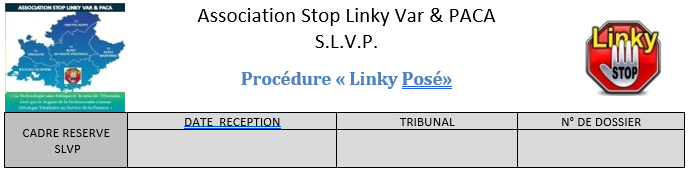 